שעת סיפור"יום הולדת לקוף"סיפור מקורי של אורנה הוכרמןביום רביעי ה-12.6 בשעה 17.00בספריית כפר ויתקיןלילדי 3-6הכניסה חופשית!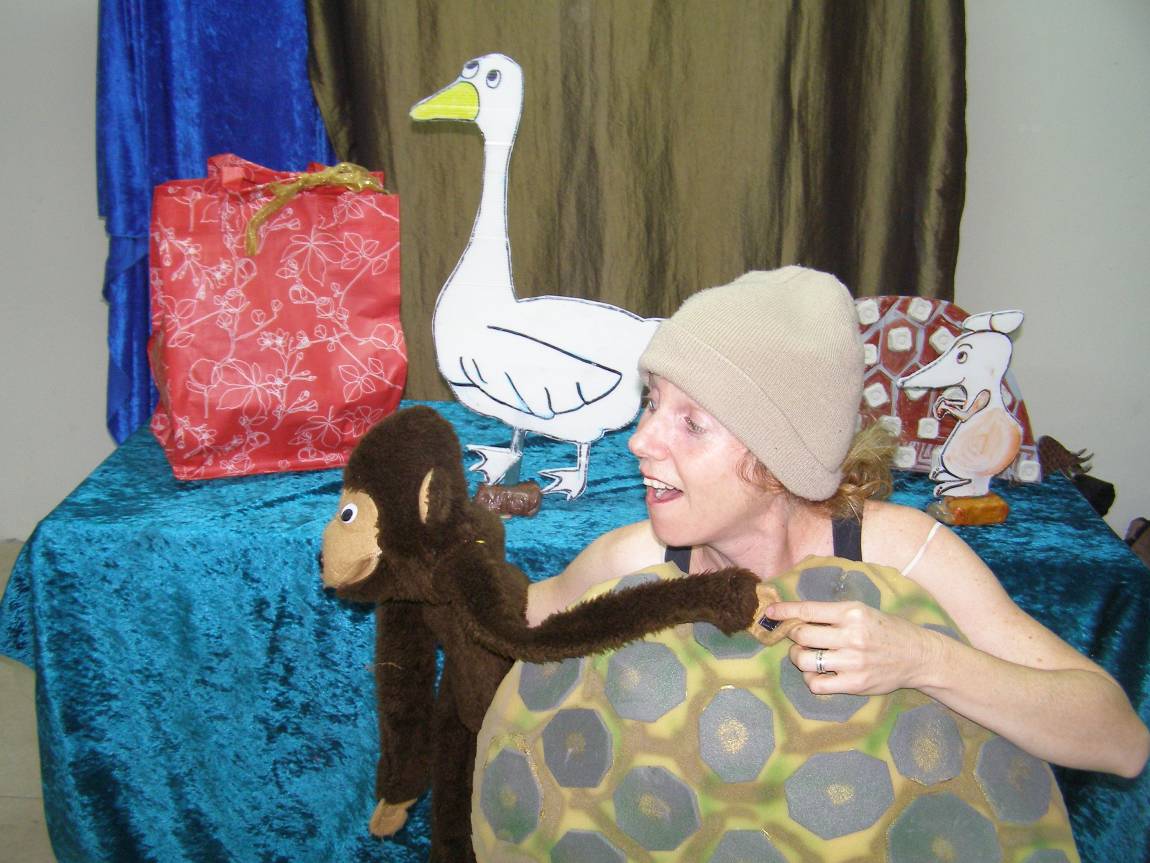 